NovemberMrs. Browning’s Class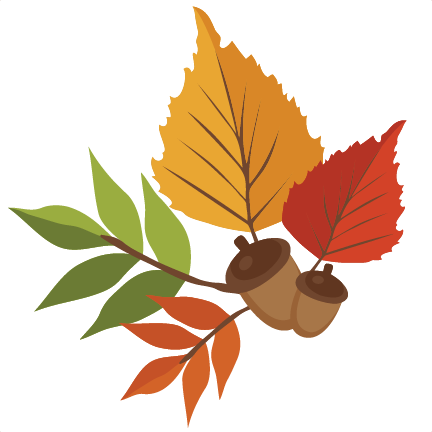 2018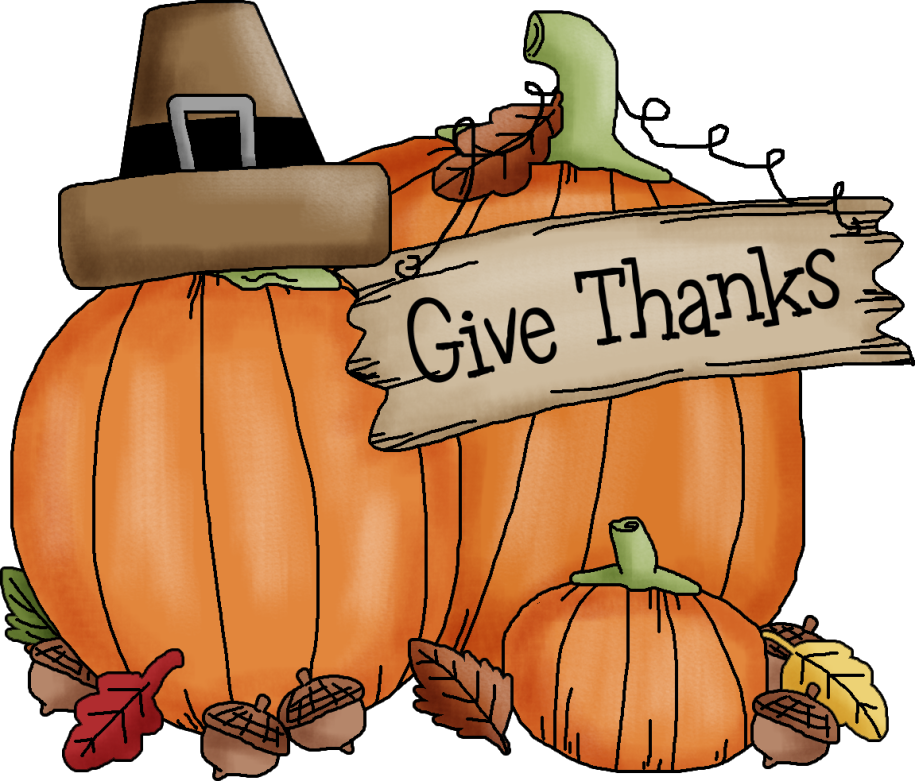 123Awards Assembly 8:30Holiday ExtravaganzaHigh School 9 - 245678910Picture Make Up DayLibraryStudent Breakfast11121314151617No School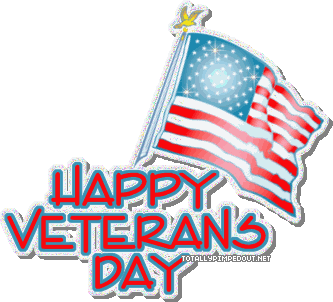 Library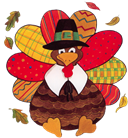 Jared Campbell concert18192021222324Library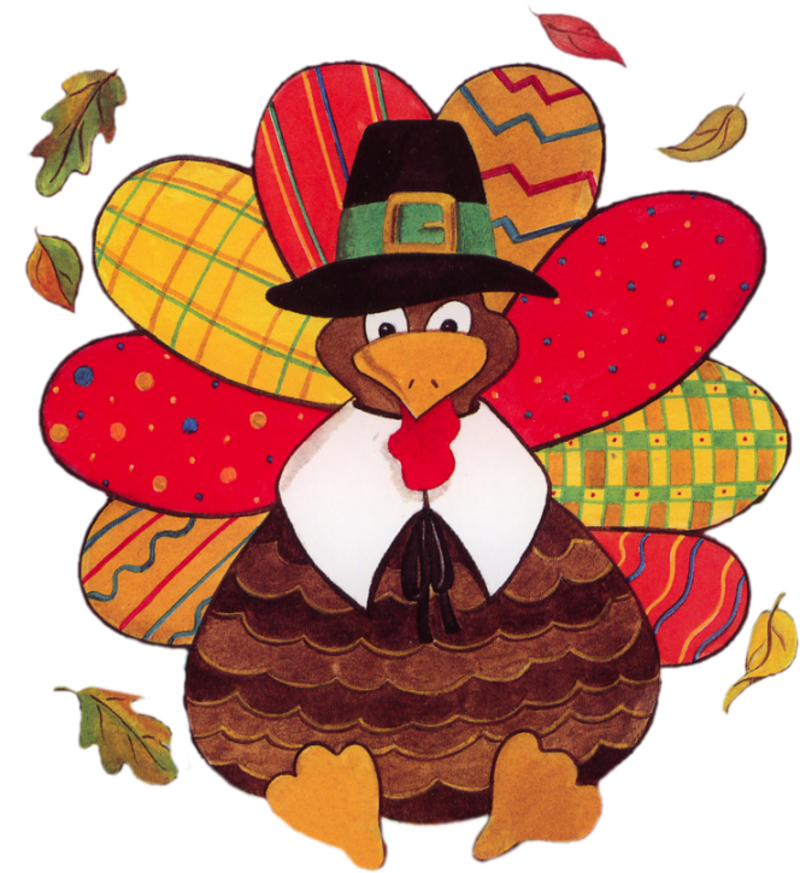 252627282930LibraryWe will be going to the High School for our Swimming Unit. It is important that each of the children learn to swim, watch for permission slips to come home! Your child will need a swimsuit and towel each day.We will be going to the High School for our Swimming Unit. It is important that each of the children learn to swim, watch for permission slips to come home! Your child will need a swimsuit and towel each day.We will be going to the High School for our Swimming Unit. It is important that each of the children learn to swim, watch for permission slips to come home! Your child will need a swimsuit and towel each day.We will be going to the High School for our Swimming Unit. It is important that each of the children learn to swim, watch for permission slips to come home! Your child will need a swimsuit and towel each day.We will be going to the High School for our Swimming Unit. It is important that each of the children learn to swim, watch for permission slips to come home! Your child will need a swimsuit and towel each day.We will be going to the High School for our Swimming Unit. It is important that each of the children learn to swim, watch for permission slips to come home! Your child will need a swimsuit and towel each day.We will be going to the High School for our Swimming Unit. It is important that each of the children learn to swim, watch for permission slips to come home! Your child will need a swimsuit and towel each day.